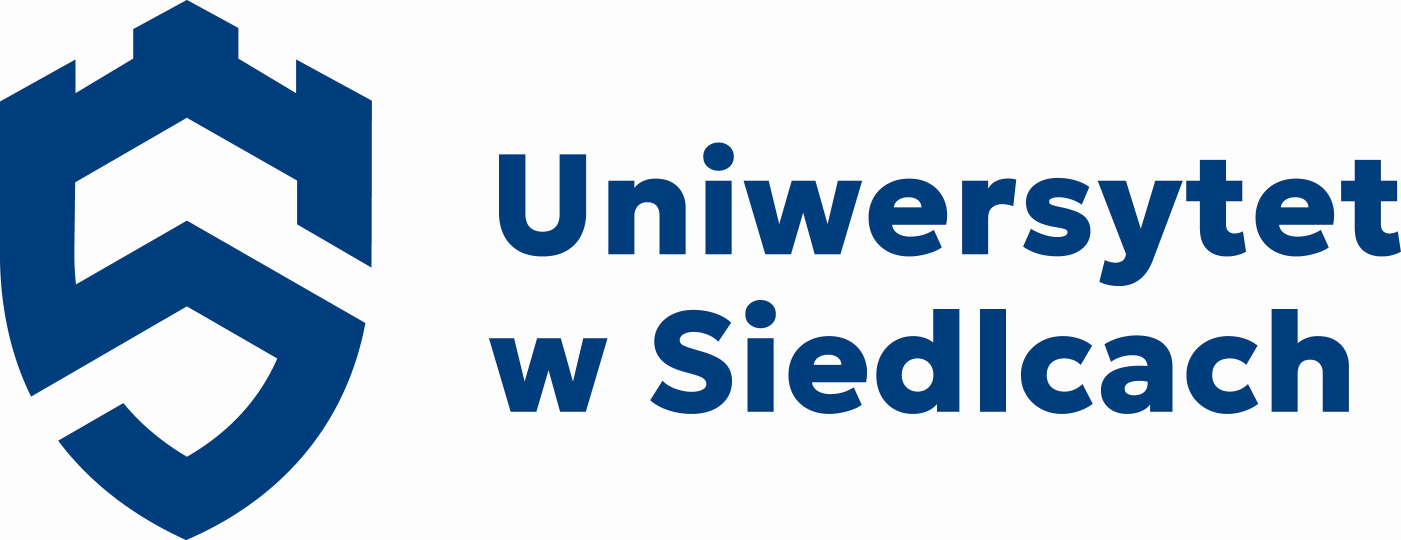 Erasmus+ Faculty CoordinatorsCoordinatore-mail addressFaculty of Social Sciences https://ws.uws.edu.pl/Faculty of Social Sciences https://ws.uws.edu.pl/Faculty of Social Sciences https://ws.uws.edu.pl/Institute of Political Science and AdministrationDr. Bartłomiej Suchodolskibartlomiej.suchodolski@uws.edu.plInstitute of Management and Quality SciencesDr. Ola Bareja-Wawryszukola.bareja-wawryszuk@uws.edu.plFaculty of Medical and Health Sciences https://wnmz.uws.edu.pl/Faculty of Medical and Health Sciences https://wnmz.uws.edu.pl/Faculty of Medical and Health Sciences https://wnmz.uws.edu.pl/Institute of Health SciencesDr. Joanna Omieciuchjoanna.omieciuch@uws.edu.plFaculty of Natural Sciences https://wnmz.uws.edu.pl/Faculty of Natural Sciences https://wnmz.uws.edu.pl/Faculty of Natural Sciences https://wnmz.uws.edu.pl/Institute of Mathematicsdr hab. Renata Modzelewska-Łagodzinrenata.modzelewska-lagodzin@uws.edu.plFaculty of Agricultural Sciences https://wanz.uws.edu.pl/Faculty of Agricultural Sciences https://wanz.uws.edu.pl/Faculty of Agricultural Sciences https://wanz.uws.edu.pl/Institute of Agriculture and Horticulture Dr. Krystian Tarczyńskikrystian.tarczynski@uws.edu.plFaculty of Humanities https://wh.uws.edu.pl/Faculty of Humanities https://wh.uws.edu.pl/Faculty of Humanities https://wh.uws.edu.pl/Institute of Linguistics and Literary Studiesmgr Ewelina Chwedczukewelina.chwedczuk@uws.edu.pl